Matematyka -  Klasa I BSISDrodzy uczniowie! Drodzy uczniowie! Widzę, że jesteście bardzo zaangażowani i systematycznie odrabiacie lekcje. Przesyłam materiały na kolejny tydzień i wierzę, że wasz zapał do pracy sprawi, że polecenia wykonacie z przyjemnością. Życzę przyjemnej pracyTemat: Wykres funkcji liniowej (2 numery lekcji)Proszę o zapoznanie się z materiałem w postaci linków:https://www.youtube.com/watch?v=dr-bJG4ahEgNotatka do zeszytu: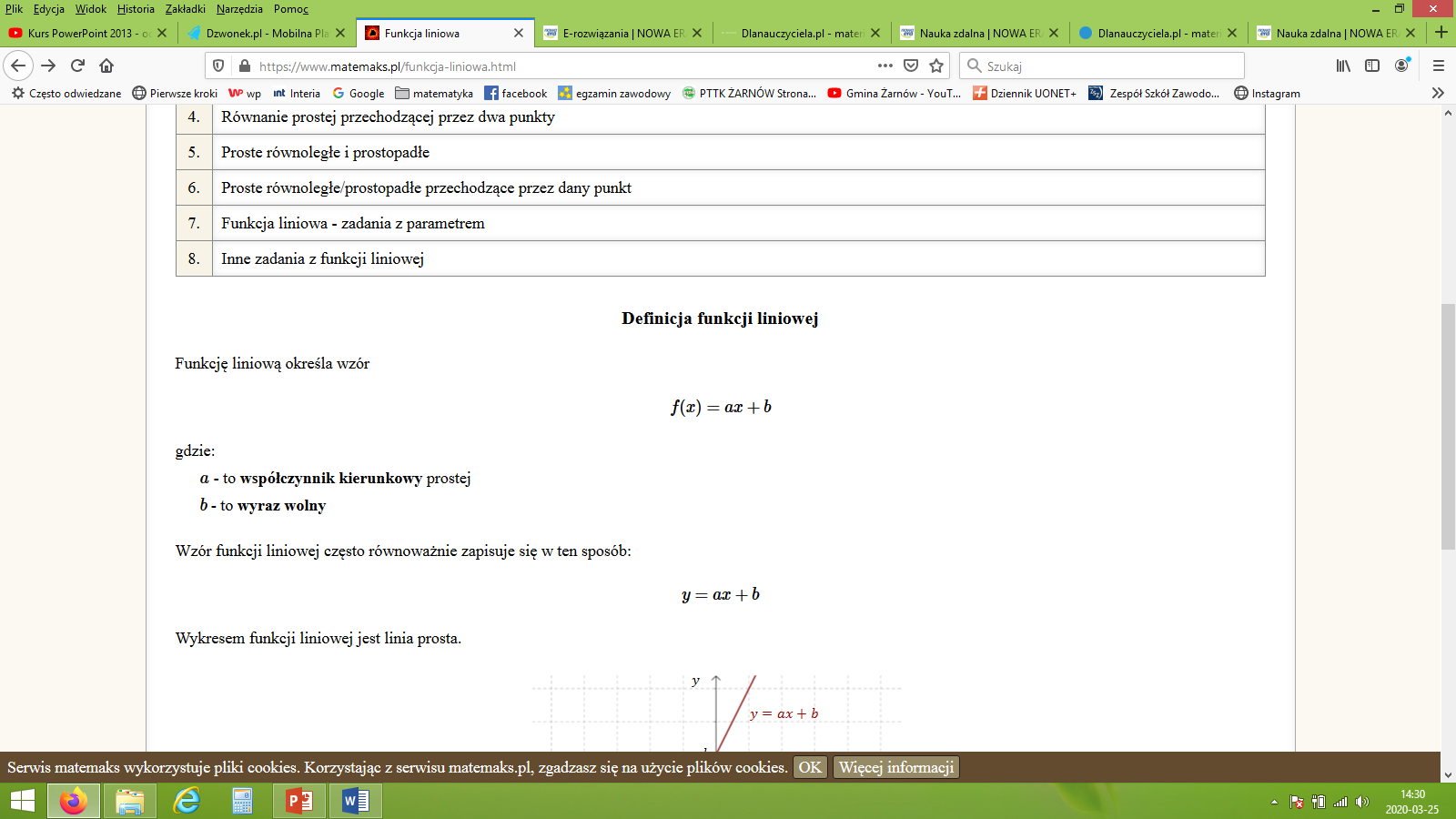 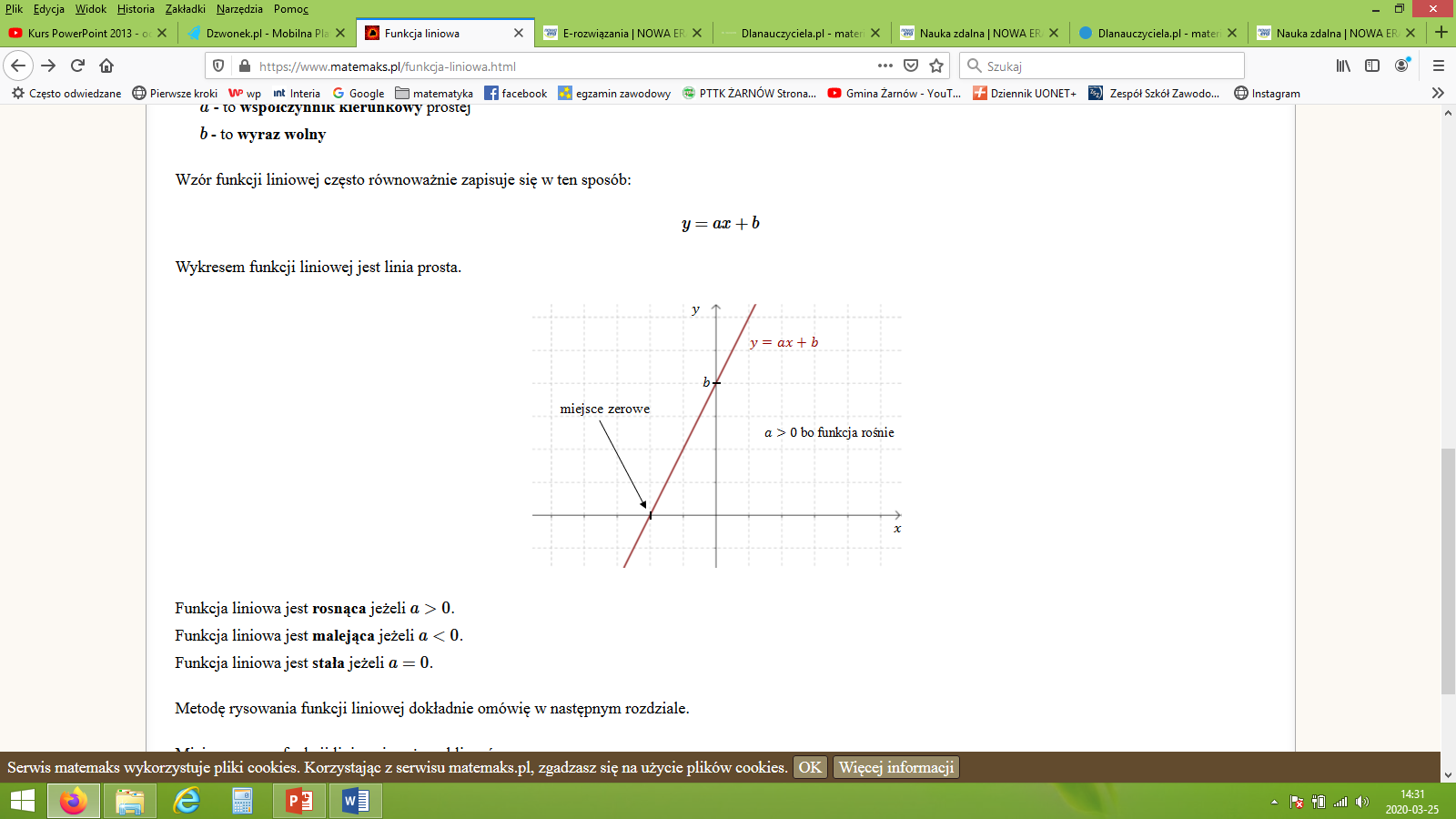 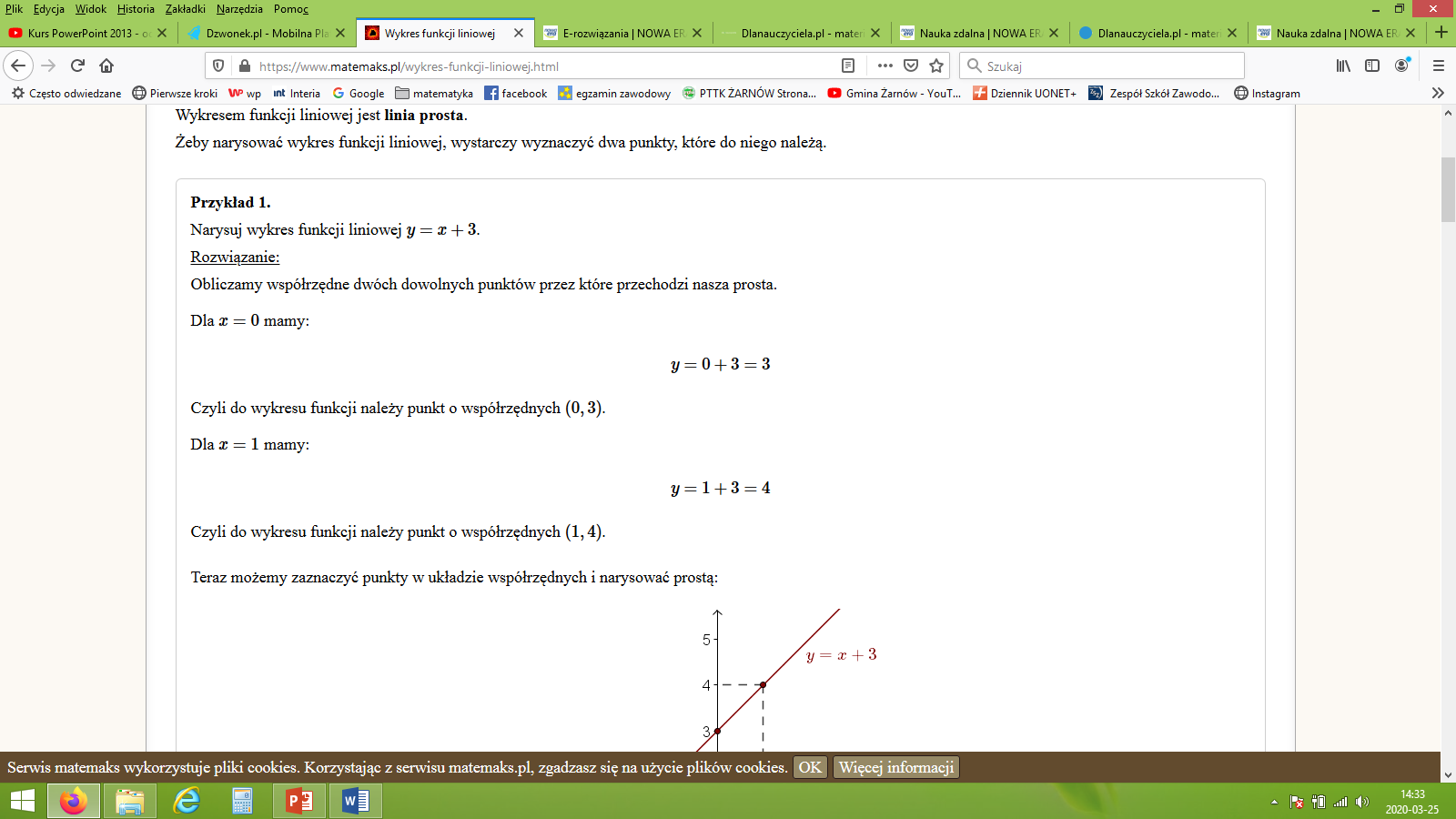 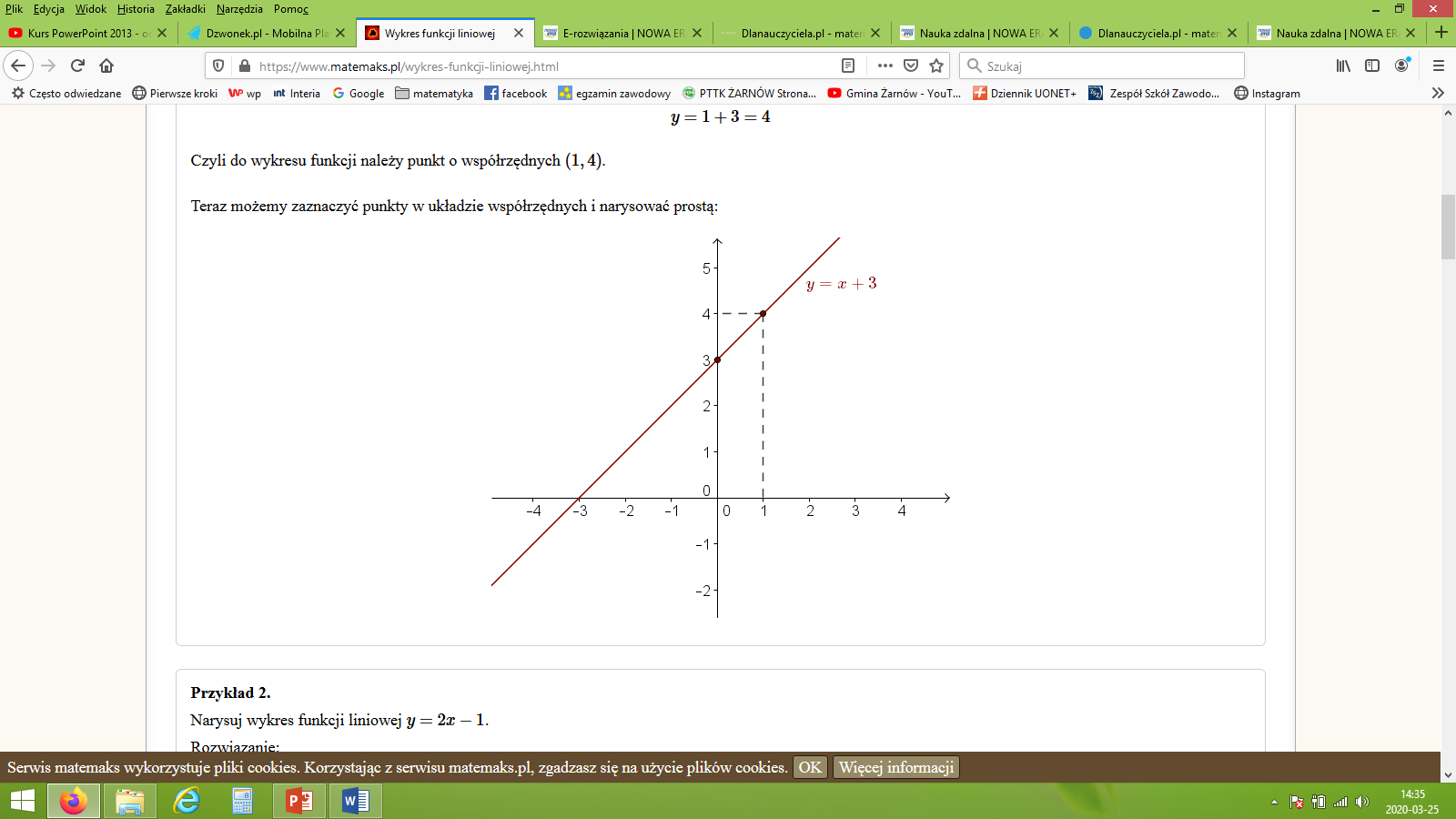 Zadanie do wykonania w zeszycieNaszkicuj wykres funkcji liniowejY=x+2Y=x-1Y=3x+2Do zadania wykonajcie sobie tabelkę dla każdej funkcjiTo są materiały do wykonania w terminie do 27 marca. Powodzenia!X-2-1012YTu wpiszecie obliczone z wzoru wartości y